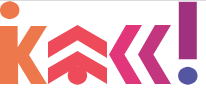 Бланк конкурсной работыВсероссийского литературного конкурса «Класс!»Субъект Российской Федерации:Населенный пункт:Полное название образовательной организации:Участник конкурса:ФамилияИмяОтчествоКласс обучения участника:Тема (идейная основа) рассказа:Название рассказа:Текст сочинения